     10- Самые спортивные-Самые артистичные –12 -  Самые заводные - ВЕД: Как было объявлено ранее, здесь сегодня проходит презентациянашего фильма. Он создавался на протяжении нескольких лет. Менялись режиссеры, менялся состав исполнителей. И сейчас вы увидите самые интересные кадры из нашего фильма.(Дети поют под фонограмму «Круто ты попал в детский сад)-1. Все мы были малышамиИ не думали о томЧто придем мы вместе с мамойВ этот детский теплый дом2. Много садиков на светено такой наш сад одинОчень любят его дети,ну и мы гордимся им3. Воспитательницы наши,тоже супер, высший классЗдесь не надо доказательств,посмотрите-ка на нас4. Даже маленький ребенокС детства очень - очень радЧто попал почти с пеленокОн в хороший детский садПрипев:Круто ты попал в детский садТы звезда!Ты звезда!Давай народ удиви -2р5. А родителям скажу яНе волнуйтесь за меняЗдесь мне очень интересноЦелый день с друзьями Я6. Ну а за день скажем прямоМы немного устаемНо зато, как мы затанцуемНо зато, как мы поем7. Посмотри какой я БасковХоть Газманов танцеватьБудут все кричать нам бравоМожем смело выступать8. И всей группой мы решилиЧто когда мы подрастемНа TV в прямом эфиреЭту песенку споем.Вед: - Вот от чего-то зал притих          В глазах восторг и грусть немного          Пусть все сейчас запомнят их           Кокетливых и озорных           Немного дерзких и упрямых           По – детски шаловливых самых           Неповторимых дорогих           И всех по-своему любимых           И одинаковых родных!   (мальчики садятся) Танец « Мы маленькие звезды» (танцуют девочки)Кадр 1, Дубль -1! Ностальгический. (ребенок с хлопушкой)«Маленький, да удаленький»      Солнце лучиком веселымВ окнах радостно стучит,И гордимся мы сегодняСловом важным «выпускник».2. Вот мы и выросли, и насЖдет в школе самый первый класс,А помните: пять лет назад,Как мы пришли в уютный сад!3. Да что ты, не ходили,В колясках нас возили,На ручках часто мы сидели,Ногами топать не хотели.Танец   Губки бантиком.Кадр 1 Дубль 2.5. Да, все мы были хороши,Но что с нас взять, ведь малыши.А я такое вытворял,В обед над супом засыпал.6. Бывало: плохо кушал я,Кормили с ложечки меня.Спасал слюнявчик нас от каши,От чая, супа, простокваши.7. А если мы не спали,На ручках нас качали,Послушав, «баюшки-баю»,Мы глазки закрывали.8. А помните я из пескаБольшие строил города?9. Ой, Тимофей, не надо!Все мы куличики пекли,Не очень гладко, как могли.И мы с тобой играли,Друг друга угощали.10 Такими были шалунами:Дрались руками и ногами,А кое-кто даже зубами.11. Все это в прошлом,А сейчас песню мы споем для вас.Песня «Мы покинем детский сад».1.Нас в детский садик мамыЗа ручку привели.С тех пор четыре годаВ стенах его прошли.В саду мы научилисьИ петь, и танцевать,Лепить из пластилина,Считать и рисовать.Припев: Мы покинем детский сад,              Школьниками будем,               Но любимый садик наш               Мы не позабудем. (2 раза)2. Когда наступит осень,Пойдем мы в первый класс,И первый наш учительС улыбкой встретит нас.Но мы не позабудемНаш садик дорогой,Здесь очень дружно жилиМы все одной семьей.Кадр 2, Дубль 1- – «Благодарственный» Всем тем, кто пришел поздравить нас в этот светлый часЭтот танец посвящен, его танцуем лишь для вас. Танго Кадр 2, Дубль 2Воспитателям и няне,Медсестре и поварам,Методисту и завхозуГоворим: спасибо вам!За тепло, улыбки, радость,Всё, что дать вы нам старались,Каждый день, спеша сюда, -Будьте счастливы всегда!Прачке нашей, сторожамГоворим: спасибо вам!И заведующей нашей –Благодарность всех детей!Каждый день заботой вашейЭтот садик только краше,Этот садик всё светлей!Сотрудники нашего детского сада,От шумной и любящей вас детворыПримите, пожалуйста, эту награду – Наши улыбки и эти цветы.(дарят цветы сотрудникам дет. сада)Танец «Дошкольный вальс»Вед: - Наши ребята уже с самого детства           задумываются о том, кем они хотят стать в будущем           Давайте заглянем в их мечты!Кадр 3,дубль 1 «Наши мечты»Вед: - Дело было вечером, делать было, нечего…          Рома пел, Кирилл  молчал, Паша с книжкою скучал.          Варя СМС писала… Дима- новую игру играл….          В общем, все начнем сначала, Кадр 3, дубль 2 «Что» и «Как», и «Почему»?(под музыку выходят 4-ро детей 3 дев 1 мальчик) .Кто подскажет, кто научит?Кем же нам работать лучше?Чтобы деньги получать,И в семье опорой стать?Бизнесменом буду я,Пусть меня научат!Маме шубу я куплю,Папе – «Джип» покруче!Бизнесменом хорошо,а моделью лучше!На показах быть хочу,Пусть меня научат!Чтоб корону получить,Красотой весь мир сразить!Ну, модель, ну что такого?Что нашла ты в ней крутого?Я подамся в президенты,Буду получать презенты,Страною буду управлять,Всем зарплаты прибавлять!(Уходят, садятся другие 3 девочки 2 мальчика)Президентом хорошо, а я пойду в банкиры.Буду деньги делать я, как могут все факиры.Банк мой будет процветать,Под проценты все давать.Ха! Стану я крутым ди-джеем, буду музыку крутить,Намиксую новой темы, чтоб народ весь заводить.С Колей Басковым запишем танцевальный  суперхит,Обо мне весь мир услышит, вся страна заговорит!Я хочу артисткой стать,Чтоб на сцене выступать,Чтоб цветы всегда дарили,Обо мне лишь говорили,Чтоб в кино меня снимали,Роли главные давали!Много б денег получать,Что хочу - все покупать!Почему же ты молчишь?Ничего не говоришь?Ты не можешь нам сказать,Кем же ты мечтаешь стать?Интересуют вас, ребята,Только слава и зарплата.А у меня своя мечта, в ней простая красота.Я хочу стать педагогом, пусть все удивляются.Ведь с детсада и со школы, все и начинается.Малышом в детсад приходят и артистка и банкир,А потом себя находят, чтобы покорить весь мир!Нет почетнее работы!Нет профессии нужней,Каждый день дарить заботу –Что же может быть важней!На 100 процентов ты права, Детский сад – всему глава!(Интервью детей)Кадр 4, Дубль 1. Печальный!Сегодня и мы грустим немного.Вот выпускной наш наступилИ всех нас в дальнюю дорогу,Любимый садик проводилНаша жизнь теперь измениласьС грустью пойдем мы домойБольше нечего не случилосьПросто наступил выпускной. Не раз мы вспомним, как игралиИ сколько было здесь затей,Как рисовали на занятияхИ лес, и маму, и ручей.Нам не забыть друзей, подружек:С кем столько лет мы жили тут.Мы будем помнить вас любимыхИ сада ласковый уют.(фото кружков и занятий)Песня «Шалунишки»Змей. Здравствуйте, ребята! Это вы тут в школу собираетесь? Давайте знакомиться. Я- ваш директор школы Макар Горыныч.Баба Яга его толкает.Змей. Ой, э-э-э, Макар Гаврилович!Баба Яга. А я ваша первая учительница, Марья Ивановна.Змей. Мы пришли обучить вас школьным премудростям.Баба Яга. Урок 1. Как вырвать лист из дневника. Берешь дневник двумя пальчиками за страницу и легким движением руки раз, и страницы, как не бывало.Вед. Позвольте, но зачем же вырывать лист из дневника? У нас все ребята честные.Баба Яга. А вдруг там будет записано замечание? Например, не хочет заниматься физкультурой.Вед. Такого быть не может, в этом я точно не уверена. Мы не только занимаемся физкультурой, но и танцами.Змей. Неплохо, неплохо, ребятки. Ну тогда 2-ой урок мы вам рекомендуем. Как научиться обманывать. Сидите вы на уроке. Поднимите руку, согнитесь, второй рукой возьмитесь за живот и жалобно скажите: «Марья Ивановна, у меня живот болит, можно выйти?» А сами мороженое кушать или на качелях кататься.Вед. Ну и урокам вы наших детей учите! Ребята, разве в школе бывают такие уроки: «Как вырвать лист из дневника» или «Как учителей обманывать»?Дети. Нет!Вед. Давайте вспомним какие бывают уроки. (Дети называют).Баба Яга и Змей. Это мы все знаем!Вед. Тогда что ж вы ребят плохим урокам учите? И вообще, меня берут сомнения, что вы учительница, а вы директор школы. Кого-то вы мне напоминаете. (ходит вокруг). Ребята, как вы думаете, кто это? Что же нам с вами делать, прогнать?Змей. Не прогоняйте нас, у вас здесь так хорошо, светло, тепло и мухи не кусают.Баба Яга. Так хочется с ребятами порезвиться, поиграть.Вед. Ну, ладно, оставайтесь! Устроим веселую перемену.Игра «Кто скорей ударит в бубен»?Баба Яга. А теперь проверим, как мамы и папы приготовились к школе.Игра «Чья семья быстрее соберется в школу»Змей. В школу вы портфель собрали,Свои уменья показали.Видим, что не нужны вам подсказки,А теперь пора нам в сказку.Баба Яга. До свиданья, в добрый час, пусть встречает школа вас.Уходят.Кадр 5, дубль 1  «Заключительный»!Выходят дети.Вед: А сейчас предоставляется заключительное слово          Выпускникам 2018года1 реб. Вот и все! Пришла пора проститься!И школа ждет вчерашних дошколят!Все впереди у нас, но только в детский садНам никогда уже не возвратиться.2 реб. Мы грустим, очень жаль расставаться,Обещаем свой сад навещатьНо пора наступила прощаться,Всем «спасибо» хотим мы сказать.3 реб. Было в группе уютно, красиво,В садик утром мы радостно шли.Говорим вам всем дружно…Все. Спасибо! И поклон вам до самой земли!Песня «Сегодня у нас выпускной»1.Сегодня денек замечательныйСегодня у нас выпускнойПодружки, друзья и приятелиПокинем мы садик родной.Припев:детский сад, детский сад!              Самый теплый на свете дом.              Детский сад, детский сад!              Мы согреты твоим теплом.2.Шары разноцветною стайкоюОтпустим мы ввысь, в облака,Там солнышко желтой медалькоюБлестит озорно свысока.3. Закончилось детство беспечноеВ него не вернутся назадМы скажем спасибо сердечноеТебе милый наш детский сад.Вед. Ну вот, новый фильм мы, ребята, отсняли.Из фильма о жизни мы вашей узнали.Пусть школьная жизнь будет также прекрасна,Как день это светлый, веселый и ясный!Поздравление заведующей, вручение дипломов, подарков, ответное слово родителей.ВЕД.
- Дорогие наши выпускники,
сейчас я приглашаю вас на наш добрый
сказочный дворик. Давайте выпустим наши
шары в небо, чтобы ваши все-все желания
обязательно сбылись. Проводим наших
детей с их с первого в жизни выпускного
праздника аплодисментами. Дети
под музыку выходят из зала.                      
                    Во дворе  обряд с шарами.Ведущий.
Мы отпускаем детство?
Дети.
ДА! 
Ведущий.
Пускай уходит навсегда?
Дети.
Да!
Ведущий.
Мы будем плакать и грустить?
Дети.
Нет
Ведущий.
Пусть шарик в небо улетит
Дети.
Да!
Ведущий.
Чудесно лето проведем?
Дети.
Да!
Ведущий.
А осенью все в 1 класс пойдем?
Дети.
Да!
Ведущий.
Сейчас считаем-1.2.3.
Шарик
дошкольного детства, лети!!

(отпустить шары, общее фото на память )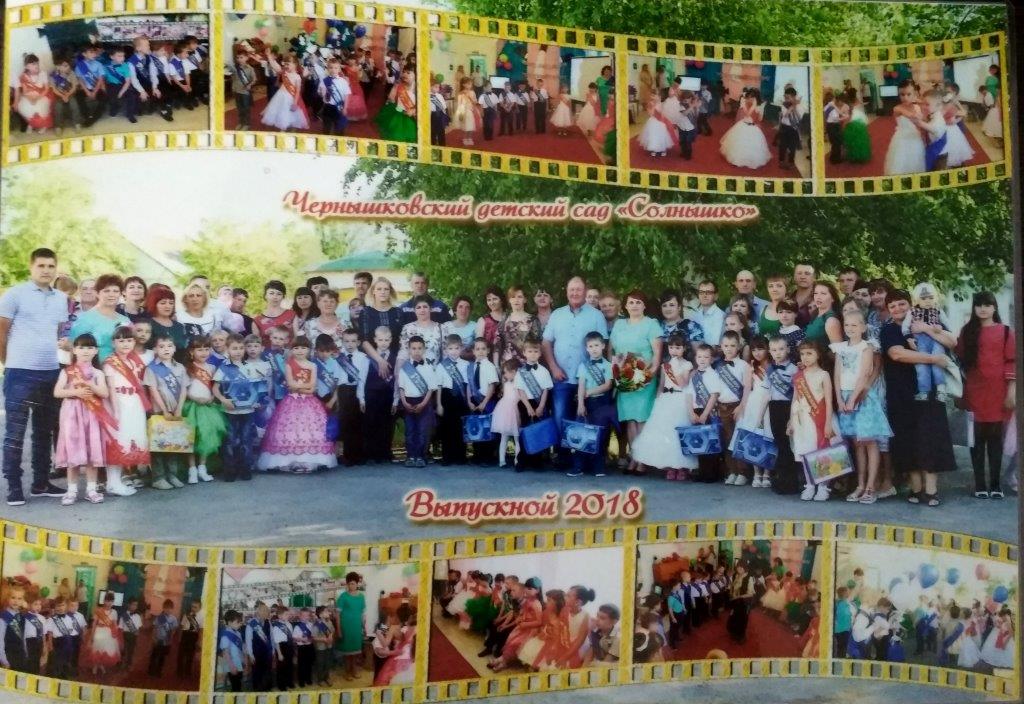 